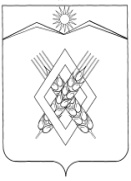 АДМИНИСТРАЦИЯ ХАРЬКОВСКОГО СЕЛЬСКОГО ПОСЕЛЕНИЯ ЛАБИНСКОГО РАЙОНАП О С Т А Н О В Л Е Н И Еот  19.10 .2018 г.			                        				№  95х.ХарьковскийОб утверждении  отчета «Об исполнении бюджета Харьковского сельского поселения Лабинского района за 2 квартал 2018 года»В соответствии с пунктом 5 статьи 264.2 Бюджетного кодекса Российской Федерации п о с т а н о в л я ю:1. Утвердить отчет об исполнении бюджета Харьковского сельского поселения Лабинского района за 3 квартал 2018 года по доходам в сумме 3734,5 тысяч рублей, по расходам в сумме 3879,7 тысяч рублей, со следующими показателями:         1) доходов бюджета Харьковского сельского поселения Лабинского района 3 квартал 2018 года  по кодам классификации доходов согласно приложению  № 1;2) расходов бюджета Харьковского сельского поселения  Лабинского района за 3 квартал 2018 года по разделам и подразделам классификации расходов бюджетов согласно приложению № 2;3) расходов бюджета Харьковского сельского поселения  Лабинского района за 3 квартал 2018 года по ведомственной структуре расходов согласно приложению № 3;4) источников финансирования дефицита бюджета Харьковского сельского поселения Лабинского района за 3 квартал 2018 года согласно приложению № 4; 2. Ведущему специалисту администрации Харьковского сельского поселения Лабинского района (Филипченко ), обнародовать настоящее постановление иразместить на  официальном сайте  администрации Харьковского сельского поселения Лабинского района в информационно-телекоммуникационной сети «Интернет».3. Контроль за выполнением настоящего постановления оставляю за собой.4. Постановление вступает в силу со дня его официального обнародования.Глава администрацииХарьковского сельского поселения Лабинского района                                          Н.Ф.Шумский